Organisatorische maatregelen op De Scheetheuvel Rood Zwart heeft ten behoeve van het veilig opstarten van de trainingen en sportactiviteiten de volgende organisatorische maatregelen getroffen op sportaccommodatie De Scheetheuvel. De volgende corona coördinatoren zijn aangesteld:Hans van Ooijen: hansooij@kpnmail.nl / 06 46376203;Arjan Dijkmans:arjandijkmans@outlook.com / 0628162820;Peter Volmer: p.volmer@outlook.com / 0620592238.Eerste aanspreekpunt voor activiteiten is Hans van Ooijen.
Eerste aanspreekpunt voor accommodatie is Peter Volmer.De corona coördinatoren zijn het aanspreekpunt voor de gemeente en voor de locatie.Trainers, leiders en één van de corona coördinatoren zijn duidelijk herkenbaar aanwezig bij de trainingen en sportactiviteiten.EHBO materialen en een AED zijn beschikbaar op de sportaccommodatie. Trainers en leiders ontvangen een duidelijke instructie over de wijze waarop ze op een verantwoorde en veilige manier trainingen en overige sportactiviteiten kunnen uitvoeren en hoe ze moeten acteren bij ongewenst gedrag.Trainers, leiders, ouders/verzorgers en spelers (leden en niet-leden) worden duidelijk op de hoogte gebracht van de gangbare regels op de sportaccommodatie.  Er zijn voldoende beschermingsmiddelen voor de trainers en leiders aanwezig. De accommodatie is zodanig dat er voldoende ruimte is om 1,5 meter afstand van elkaar te bewaren, ook bij het betreden of verlaten van de accommodatie. De kantine, kleedkamergebouw en andere ruimtes blijven tot nadere orde gesloten, met uitzondering van het materialenhok, het toilet en de EHBO ruimte.Er zijn voldoende persoonlijke hygiënemiddelen en schoonmaakmiddelen voor materialen (water, desinfecterende gel en zeep en papieren handdoekjes); Algemene instructies veiligheid en hygiëne voor iedereen Op het gebied van veiligheid en hygiëne worden alle betrokkenen door Rood Zwart via diverse kanalen (whatsapp, website, facebook, twitter, mail en mondeling) gewezen op de volgende punten c.q. instructies: voor alles geldt: gezond verstand gebruiken staat voorop;blijf thuis als je een van de volgende (ook milde!) symptomen hebt: neusverkoudheid, hoesten, benauwdheid of koorts; blijf thuis als iemand in jouw huishouden koorts (vanaf 38 C°) en/of benauwdheidsklachten heeft. Als je 24 uur geen klachten hebt, mag je sporten en weer naar buiten; blijft thuis als iemand in jouw huishouden positief getest is op het coronavirus; omdat je tot 14 dagen na het laatste contact met deze persoon nog ziek kunt worden, moet je thuis blijven tot 14 dagen na het laatste contact; houd 1,5 meter (twee armlengtes) afstand van iedere andere persoon buiten jouw huishouden (uitzondering voor kinderen tot en met 12 jaar); hoest en nies in je ellenboog en gebruik papieren zakdoekjes; ga voordat je naar de club vertrekt thuis naar het toilet; was voor je training thuis je handen met water en zeep, minimaal 20 seconden; douche thuis en niet op de sportaccommodatie; vermijd het aanraken van je gezicht; schud geen handen; kom niet eerder dan 10 minuten voor de sportactiviteit aan op de sportaccommodatie en ga direct daarna naar huis. De trainers, leiders en corona coördinatoren zullen hier op toezien.Instructies voor trainers en leiders De trainers en leiders ontvangen van Rood Zwart (naast eerder genoemde algemene instructies) ook  de volgende instructies: kom, voor zover dat kan, zoveel mogelijk met eigen vervoer naar sportaccommodatie De Scheetheuvel waar je training geeft c.q. begeleidt; bereid je training goed voor. Voor JO13 en ouder geldt houdt 1,5 meter afstand ook onderling; zorg dat er in de leeftijdsgroep van JO13 en ouder zo min mogelijk materialen gedeeld moeten worden; vermenging van de leeftijdsgroepen kinderen t/m 12 jaar en jeugd van 13 t/m 18 jaar is op geen enkel moment toegestaan (voor de JO13 teams en JO19 teams vindt afstemming met de gemeente plaats);zorg dat de training klaar staat als de kinderen het veld op komen zodat je gelijk kunt beginnen. Laat kinderen in daartoe afgebakende ruimtes trainen; maak vooraf (gedrags)regels aan kinderen duidelijk, met name voor de groep 13 t/m 18 jarigen waarbij tijdens het sporten 1,5 meter afstand moet worden gehouden; ga voorafgaand aan de training na bij de kinderen of zij of hun gezinsleden geen klachten hebben of een gezinslid recent positief getest is op het nieuwe coronavirus; wijs kinderen op het belang van handen wassen en laat kinderen geen handen schudden; help de kinderen om de regels zo goed mogelijk uit te voeren en spreek ze aan wanneer dat niet gebeurt; houd 1,5 meter afstand met al je kinderen en/of mede-trainers (geen lichamelijk contact); weet bij voorkeur wie er aanwezig zijn bij de training/activiteit, zowel leden als niet-leden; volg de gebruikelijke voorschriften voor het gebruik en de schoonmaak van materialen; laat kinderen niet eerder toe dan 10 minuten voor de starttijd van de training/activiteit. De kinderen moeten na afloop direct vertrekken; laat kinderen gefaseerd het sportveld betreden en verlaten. Wijs ze erop dat ze na de training direct naar huis gaan; zorg dat er geen toeschouwers zijn bij de les/training, tenzij dat dat in specifieke gevallen noodzakelijk is; was of desinfecteer je handen na iedere training; Instructies voor de spelers, sportersDe spelers en sporters ontvangen van Rood Zwart (naast eerder genoemde algemene instructies) ook  de volgende instructies: meld je volgens afspraak aan voor de training of sportactiviteit; kom alleen naar de sportaccommodatie wanneer er voor jou een training of sportactiviteit gepland staat; reis alleen of kom met één persoon uit jouw huishouden; kom zoveel mogelijk zelf en op eigen gelegenheid naar de sportaccommodatie; kom in sportkleding naar de sportaccommodatie. Je mag op de sportaccommodatie niet douchen, zorg dat je thuis naar het toilet bent geweest; kom niet eerder dan 10 minuten voor aanvang van de sportactiviteit naar de sportaccommodatie  en wacht op aanvang op de daarvoor aangewezen plek; volg altijd de aanwijzingen van de trainers, leider, buurtsportcoach of corona coördinator / bestuurslid; sporters van 13 t/m 18 jaar moeten 1,5 meter afstand houden tot alle andere personen, dus ook tot trainers en andere sporters. Bij sporters t/m 12 jaar is deze afstandsbeperking onderling niet aan de orde; gebruik zoveel mogelijk alleen eigen materialen. Elk team heeft / krijgt zijn eigen materialen. Na de training worden deze gereinigd en gedesinfecteerd door de trainer, leider of corona coördinator.  Reinigen van een voetbal en dergelijke is niet nodig. neem je eigen bidon gevuld mee om uit te drinken; verlaat direct na de training of sportactiviteit de sportaccommodatie.Instructies voor ouders en verzorgers De ouders / verzorgers ontvangen van Rood Zwart (naast eerder genoemde algemene instructies) ook de volgende instructies: informeer je kind over de algemene veiligheids- en hygiëne instructies geef hem/haar aan dat hij/zij altijd de aanwijzingen van de trainer of leider opvolgt; stem met je kind zo nodig je contactgegevens af zoals je 06-nummer; meld je kind volgens afspraak tijdig aan voor de training of sportactiviteit zodat Rood Zwart rekening kan houden met zijn / haar komst; breng je kind alleen naar de sportaccommodatie wanneer er een training of sportactiviteit voor jouw kind gepland staat; reis alleen met jouw kind; laat je kind zoveel mogelijk op eigen gelegenheid naar de sportaccommodatie gaan; als ouder/verzorger heb je geen toegang tot de sportaccommodatie als dat niet nodig is. Dit geldt zowel voor, tijdens als na de training van jouw kind; als ondersteuning noodzakelijk is bij de training, sportactiviteit en/of toiletgang, is het toegestaan om één ouder/verzorger op de sportlocatie aanwezig te laten zijn. Voor deze persoon geldt ook dat het daar geldende protocol nageleefd moet worden; kom niet eerder dan 10 minuten voor aanvang van de training of sportactiviteit op de sportaccommodatie; volg altijd de aanwijzingen op van de organisatie, bijvoorbeeld de trainers, leiders, corona coördinatoren en bestuursledenhaal direct na de training of sportactiviteit je kind weer op van de sportaccommodatie (als dat nodig is). Zorg ervoor dat dit moment zo kort mogelijk is. Praktische zaken rondom aankomst en vertrek bij De Scheetheuvel Rood Zwart heeft, naast alle algemene regels uit het protocol, ook een eigen routeringsysteem gemaakt om de start en het einde van de trainingen goed te laten verlopen.Voor de kinderen tot en met JO12:Alle kinderen tot en met 12 Jaar verzamelen in het gebied onder de hooimijt (Blauwe cirkel)Ze worden daar opgehaald door de trainer, het is dus niet de bedoeling dat de kinderen zelf het veld opkomen.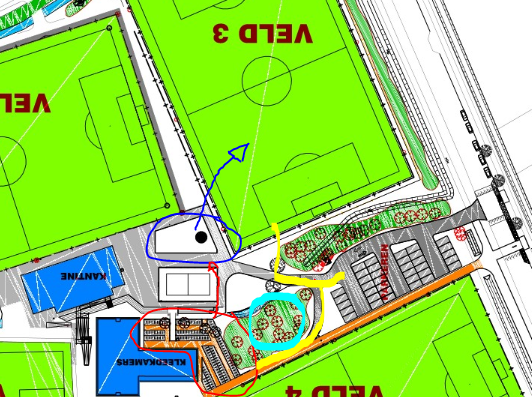 Indien de kinderen met de fiets zijn dan plaatsen ze die bij de fietsenstalling (Rode omcirkeling)De kinderen die klaar zijn met de training moeten via de gele lijn het sportpark verlaten (dus naar de fietsenstalling of naar de parkeerplaats).De ouders kunnen voor de training op gepaste afstand van andere ouders bij de fietsenstalling (rode omcirkeling) of het grasveldje (zeeblauwe cirkel) wachten tot de kinderen zijn opgehaald door de trainer van het verzamelpunt. Daarna worden ouders verzocht het sportpark zo snel mogelijk te verlaten. Ouders die kinderen met de auto brengen worden verzocht niet uit te stappen. Dit geldt zowel voor het brengen als het ophalenDe ouders kunnen na de training op gepaste afstand van andere ouders bij de fietsenstalling (rode omcirkeling) of het grasveldje (zeeblauwe cirkel) wachten tot de kinderen door de trainer huiswaarts zijn gestuurd. Daarna worden ouders verzocht het sportpark zo snel mogelijk te verlaten samen met hun kind(eren).Voor de kinderen vanaf JO13:Alle kinderen vanaf 13 Jaar verzamelen in het gebied bij het handbalveldje en de trappen daarvoor.Ze worden daar opgehaald door de trainer, het is dus niet de bedoeling dat de kinderen zelf het veld opkomen.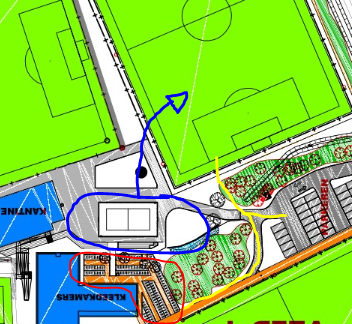 Indien de kinderen met de fiets zijn dan plaatsen ze die bij de fietsenstalling (Rode omcirkeling)De kinderen die klaar zijn met de training moeten via de gele lijn het sportpark verlaten (dus naar de fietsenstalling of naar de parkeerplaats).We gaan er vanuit dat er geen ouders van de kinderen aanwezig zijn op het sportpark, alleen in de auto op de parkeerplaats is toegestaan om te brengen en te halen.Ouders die kinderen met de auto brengen worden verzocht niet uit te stappen. Dit geldt zowel voor het brengen als het ophalen.